45.  Názvosloví organické chemie - alkoholyPracovní list 1. Doplň tabulku: 2. Pojmenuj tyto alkoholy:   .......................................	          .............................................	        ..........................................3. Působením kyseliny dusičné na glycerol vyrobil Alfred Nobel trhavinu s názvem dynamit. Nakresli strukturní vzorec glycerolu, neboli 1,2,3 – propantriolu. 4. Doplň: Ethanol vzniká .......................................... cukrů. Zapiš rovnici tohoto procesu, popiš ji. uhlovodíkvzorecuhlovodíkový zbytekvzorecalkoholvzorecmethanethanolC3H8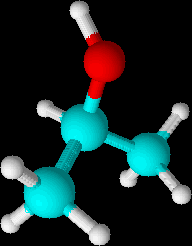 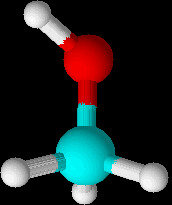 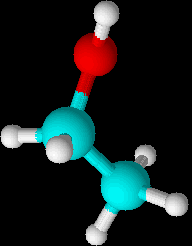 